       ҠАРАР     	                                                          ПОСТАНОВЛЕНИЕ№422 от 12.12.2019О внесении изменений в постановление главы Администрации сельского поселения Кандринский сельсовет муниципального района Туймазинский район РБ №307 от 29.07.2019 «Об утверждении Порядка представления, рассмотрения и оценки предложений заинтересованных лиц о включении дворовой территории в муниципальную программу «Башкирские дворики в сельском поселении Кандринский сельсовет муниципального района Туймазинский район Республики Башкортостан»На основании Устава сельского поселения Кандринский сельсовет муниципального района Туймазинский район Республики Башкортостан, в соответствии со статьей 179 Бюджетного кодекса, Федеральным законом от 06.10.2003 г. № 131-ФЗ «Об общих принципах организации местного самоуправления в Российской Федерации» ПостановлЯЮ:1.Внести изменения в Порядок представления, рассмотрения и оценки предложений заинтересованных лиц о включении дворовой территории в муниципальную программу «Башкирские дворики в сельском поселении Кандринский сельсовет муниципального района Туймазинский район Республики Башкортостан», утвержденный постановлением главы Администрации сельского поселения Кандринский сельсовет муниципального района Туймазинский район РБ №307 от 29.07.2019 изложив  бальную оценку критериев включения дворовых территорий многоквартирных домов сельского поселения Кандринский сельсовет   муниципального района Туймазинский район Республики Башкортостан в муниципальную программу «Башкирские дворики в сельском поселении Кандринский сельсовет муниципального района Туймазинский район Республики Башкортостан» в новой редакции (Приложение №1).2. Разместить  настоящее  постановление  на официальном сайте Администрации сельского поселения Кандринский сельсовет муниципального района Туймазинский район Республики Башкортостан в сети общего доступа «Интернет».  Глава сельского поселенияКандринский       сельсовет       муниципального      района    Туймазинский           районРеспублики  Башкортостан                                       Р.Р.РафиковПриложение №1 к постановлению главы Администрации сельского поселения Кандринский сельсовет муниципального района Туймазинский район РБ №422 от 12.12.2019гПриложение к Критериям включения дворовой территории многоквартирного домав муниципальную программу «Башкирские дворики в сельском поселении Кандринский сельсовет муниципального района Туймазинский район Республики БашкортостанБалльная оценкакритериев включения дворовых территорий многоквартирных домов сельского поселения Кандринский сельсовет   муниципального района Туймазинский район Республики Башкортостан в муниципальную программу «Башкирские дворики в сельском поселении Кандринский сельсовет муниципального района Туймазинский район Республики Башкортостан»БашҠортостан Республикаһының Туймазы  районы муниципаль районының  Ҡандра ауыл советыауыл биләмәһе башлығы452765, Ҡандра ауылы,  Ленин урамы, 16Тел. 8(34782) 4-74-52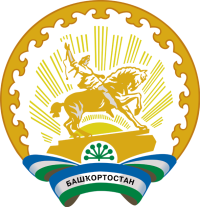 Глава сельского поселения Кандринский сельсоветмуниципального районаТуймазинский районРеспублики Башкортостан452765, село Кандры, ул.Ленина, 16Тел. 8(34782) 4-74-52№п/пКритерии отбора объектовмаксимальная оценка,балл1Отсутствие проведения работ по благоустройству дворовых территорий в рамках государственных и муниципальных программ за последние 5 лет202Продолжительность эксплуатации общего имущества после ввода в эксплуатацию МКДПродолжительность эксплуатации общего имущества после ввода в эксплуатацию МКД2.1до 10 лет (включительно)102.2от 10 до 20 лет (включительно)202.3от 20 до 30 лет (включительно)302.4от 30 до 40 лет (включительно)402.5более 40 лет503Потребность в элементах благоустройства, необходимых для устройства на дворовой территорииПотребность в элементах благоустройства, необходимых для устройства на дворовой территории3.1ремонт асфальтового покрытия проезжей части дворовой территории (с применением элементов «доступной среды»)203.2устройство/ремонт входов в подъезд МКД (с применением элементов «доступной среды»)153.3ремонт освещения дворовой территории53.4потребность в установке лавочек, урн104Выполнение работ по благоустройству дворовой территории за счет собственников помещений многоквартирного дома в иные   периодыВыполнение работ по благоустройству дворовой территории за счет собственников помещений многоквартирного дома в иные   периоды4.1ремонт асфальтового покрытия проезжей части дворовой территории204.2ремонт тротуаров на дворовой территории154.3устройство/ремонт парковочных карманов104.4устройство/ремонт в детских игровых и спортивных площадок104.5устройство/ремонт ограждений (заборы, ограды)54.6установка/ремонт установке скамеек, лавочек, урн, беседок, иных элементов благоустройства55доля софинансирования собственников помещений многоквартирного дома  от стоимости благоустройства дворовой территории по дополнительному перечню по благоустройству5.11-15 % 155.2.более  15 % 206.Наличие земельного участка общего имущества в многоквартирном домеНаличие земельного участка общего имущества в многоквартирном доме6.1находящегося на государственном  кадастровом учете206.2обязательство собственников помещений в многоквартирном доме о принятом решении на общем собрании жильцов о включении в состав общего имущества в многоквартирном доме земельного участка, на котором расположен МКД107Справка от управляющей организации (товарищества собственников жилья) о собственниках помещений в МКД (процент  жителей осуществляющих своевременную оплату за содержание общего имущества МКД и коммунальные услуги,  капитальный ремонт за 2019 год)Справка от управляющей организации (товарищества собственников жилья) о собственниках помещений в МКД (процент  жителей осуществляющих своевременную оплату за содержание общего имущества МКД и коммунальные услуги,  капитальный ремонт за 2019 год)7.1от 100% до 90%207.2от 90% до 80%157.3от 80% до 70%107.4от 70% до 60%58Отсутствие незаконных хозяйственных построек 509Количество МКД образующих дворовую территорию1-2010Количество благоуполучателейДо 501До 1505Свыше 15015